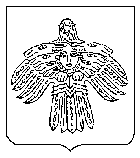 Об утверждении стоимости гарантированного перечня услуг по погребению умерших (погибших) на территории МОГО «Ухта» Руководствуясь Федеральным законом от 06.10.2003 № 131-ФЗ «Об общих принципах организации местного самоуправления Российской Федерации», во исполнение статьи 9 и статьи 12 Федерального закона от 12.01.1996 № 8-ФЗ              «О погребении и похоронном деле», в соответствии с постановлением Правительства Российской Федерации от 30.01.2023 № 119 «Об утверждении коэффициента индексации выплат, пособий и компенсаций в 2023 году» и решением Совета муниципального образования городского округа «Ухта» от 27.09.2016 № 90 «Об установлении размеров плат, цен (тарифов) на территории МОГО «Ухта», администрация постановляет:1. Утвердить стоимость гарантированного перечня услуг, оказываемых супругу, близким родственникам, иным родственникам, законному представителю или иному лицу, взявшему на себя обязанность осуществить погребение умершего, согласно приложению № 1 к настоящему постановлению.2. Утвердить стоимость гарантированного перечня услуг по погребению умерших (погибших), не имеющих супруга, близких родственников, иных родственников либо законного представителя умершего, согласно приложению № 2 к настоящему постановлению.3. Отменить постановление администрации муниципального образования городского округа «Ухта» от 15.02.2022 № 253 «Об утверждении стоимости гарантированного перечня услуг по погребению умерших (погибших) на территории МОГО «Ухта».4. Настоящее постановление вступает в силу со дня официального опубликования и распространяется на правоотношения, возникшие с                             01 февраля 2023 года.5. Контроль за исполнением настоящего постановления возложить на первого заместителя руководителя администрации МОГО «Ухта».Глава МОГО «Ухта» - руководительадминистрации МОГО «Ухта»                                                                     М.Н. ОсмановПриложение № 1к постановлениюадминистрации МОГО «Ухта»от 01 марта 2023 г. № 429СТОИМОСТЬгарантированного перечня услуг, оказываемых супругу, близким родственникам, иным родственникам, законному представителю или иному лицу, взявшему на себя обязанность осуществить погребение умершего_________________________Приложение № 2к постановлениюадминистрации МОГО «Ухта»от 01 марта 2023 г. № 429СТОИМОСТЬгарантированного перечня услуг по погребению умерших (погибших), не имеющих супруга, близких родственников, иных родственников либо законного представителя умершего_______________________АДМИНИСТРАЦИЯМУНИЦИПАЛЬНОГО ОБРАЗОВАНИЯГОРОДСКОГО ОКРУГА«УХТА»АДМИНИСТРАЦИЯМУНИЦИПАЛЬНОГО ОБРАЗОВАНИЯГОРОДСКОГО ОКРУГА«УХТА»«УХТА»КАР  КЫТШЛÖНМУНИЦИПАЛЬНÖЙ  ЮКÖНСААДМИНИСТРАЦИЯ«УХТА»КАР  КЫТШЛÖНМУНИЦИПАЛЬНÖЙ  ЮКÖНСААДМИНИСТРАЦИЯ«УХТА»КАР  КЫТШЛÖНМУНИЦИПАЛЬНÖЙ  ЮКÖНСААДМИНИСТРАЦИЯ«УХТА»КАР  КЫТШЛÖНМУНИЦИПАЛЬНÖЙ  ЮКÖНСААДМИНИСТРАЦИЯПОСТАНОВЛЕНИЕШУÖМПОСТАНОВЛЕНИЕШУÖМПОСТАНОВЛЕНИЕШУÖМПОСТАНОВЛЕНИЕШУÖМПОСТАНОВЛЕНИЕШУÖМПОСТАНОВЛЕНИЕШУÖМПОСТАНОВЛЕНИЕШУÖМ01 марта 2023 г.№429г.Ухта,  Республика Коми  №ппНаименование услугиСтоимость, руб.1Оформление документов, необходимых для погребения0,002Предоставление и доставка гроба и других предметов, необходимых для погребения2 732,313Перевозка умершего на кладбище2 433,574Погребение4 965,64ИТОГО10 131,52№ ппНаименование услугиСтоимость,руб.1Оформление документов, необходимых для погребения275,962Облачение тела90,493Предоставление гроба2 227,184Перевозка умершего на кладбище2 358,535Погребение5 179,36ИТОГО10 131,52